 КАРАР				                                     ПОСТАНОВЛЕНИЕ  «04» августа 2022 й.                          № 22                                  «04» августа  2022 г.ОДА ЯНАУЛАОб аннулировании и присвоении адресаРуководствуясь Федеральным законом от 06.10.2003 №131-ФЗ "Об общих принципах организации местного самоуправления в Российской Федерации", Федеральным законом от 28.12.2013 №443-ФЗ "О федеральной информационной адресной системе и о внесении изменений в Федеральный закон "Об общих принципах организации местного самоуправления в Российской Федерации", Правилами присвоения, изменения и аннулирования адресов, утвержденными Постановлением Правительства Российской Федерации от 19.11.2014 №1221, Приказом Минфина России от 05.11.2015 №171н «Об утверждении Перечня элементов планировочной структуры, элементов улично-дорожной сети, элементов объектов адресации, типов зданий (сооружений), помещений, используемых в качестве реквизитов адреса, и правил сокращенного наименования адресообразующих элементов», в связи с присвоением объекту адресации нового адресаПОСТАНОВЛЯЮ:1.	Аннулировать адрес земельного участка (кадастровый номер 02:54:180101:192; уникальный номер аннулируемого адреса объекта адресации в ГАР: 9ea96bcc-8699-4d95-9957-b2e465d305a1): Российская Федерация, Республика Башкортостан, Янаульский муниципальный район, Сельское поселение Шудекский сельсовет, село Шудек, улица Молодёжная, земельный участок 50 .1.1.	Присвоить земельному участку (кадастровый номер 02:54:180101:200) адрес: Российская Федерация, Республика Башкортостан, Янаульский муниципальный район, Сельское поселение Шудекский сельсовет, село Шудек, улица Молодёжная, земельный участок 52 2.	Аннулировать адрес земельного участка (кадастровый номер 02:54:180101:200; Уникальный номер аннулируемого адреса объекта адресации в ГАР:2e13fc46-4b36-4f19-ada5-9b45c740c288):
Российская Федерация, Республика Башкортостан, Янаульский муниципальный район, Сельское поселение Шудекский сельсовет, село Шудек, улица Молодёжная, земельный участок 52.2.1.	Присвоить земельному участку (кадастровый номер 02:54:180101:192) адрес: Российская Федерация, Республика Башкортостан, Янаульский муниципальный район, Сельское поселение Шудекский сельсовет, село Шудек, улица Молодёжная, земельный участок 50.Контроль за исполнением настоящего Постановления оставляю за собой.Глава администрации сельского поселения                                           С.Н.БайдуллинБАШKОРТОСТАН РЕСПУБЛИКАҺЫЯҢАУЫЛ  РАЙОНЫМУНИЦИПАЛЬ РАЙОНЫНЫҢ ШУДЕК  АУЫЛСОВЕТЫ АУЫЛ БИЛӘМӘҺЕ   ХАКИМИEТЕ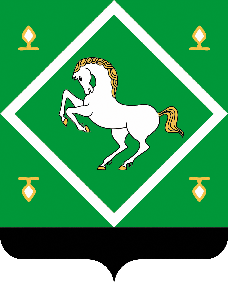 АДМИНИСТРАЦИЯсельского поселенияШУДЕКСКИЙ СЕЛЬСОВЕТ МУНИЦИПАЛЬНОГО РАЙОНА ЯНАУЛЬСКИЙ РАЙОН РЕСПУБЛИКИ БАШКОРТОСТАН